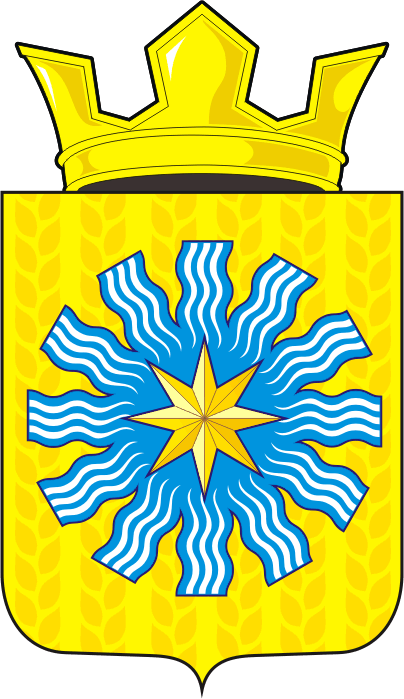 СОВЕТ ДЕПУТАТОВМУНИЦИПАЛЬНОГО ОБРАЗОВАНИЯАЛЕКСАНДРОВСКИЙ СЕЛЬСОВЕТСАРАКТАШСКОГО РАЙОНАОРЕНБУРГСКОЙ ОБЛАСТИТРЕТИЙ СОЗЫВР Е Ш Е Н И Етридцать девятого заседания Совета депутатовАлександровского сельсовета третьего созыва24.12.2018                             с. Вторая Александровка                              № 131О бюджете Александровского сельсовета на 2019 год и на плановый период 2020 и 2021 годов	Рассмотрев основные параметры местного бюджета на 2019 год и на плановый период 2020 и 2021 годовСовет депутатов Александровского сельсоветаРЕШИЛ:	        1. Утвердить основные характеристики местного бюджета  на 2019 год:1) общий объем доходов местного бюджета – 3 367 700,00рублей;2) общий объем расходов местного бюджета - 3 367 700,00 рублей;3) дефицит местного  бюджета в сумме - 0,00рублей;4) верхний предел муниципального внутреннего долга сельсовета на 1 января 2019 года - 0,00  рублей, в том числе по муниципальным гарантиям на 1 января 2019 года в сумме - 0,00  рублей.2. Утвердить основные характеристики местного бюджета на 2020 и на 2021 годы:1) Общий объем доходов местного бюджета на 2020 год – 3 402 800 рублей и на 2021 год –3 556 900 рублей;2) Общий объем расходов местного бюджета на 2020 год – 3 402 800 рублей и на 2021 год – 3 556 900 рублей;3) дефицит местного бюджета на 2020 год – 0.00 рублей и на 2021 год - 0.00 рублей;4) верхний предел муниципального внутреннего долга сельсовета на 1 января 2020 года - 0,00  рублей и на 2021 год – 0.00 рублей, в том числе по муниципальным гарантиям на 1 января 2020 года в сумме - 0,00  рублей и на 1 января 2021 года – 0,00 рублей.       3. Утвердить источники внутреннего финансирования дефицита местного бюджета  на 2019 год и  на плановый период 2020 и 2021 годов согласно приложению 1 к настоящему решению.4. Утвердить перечень главных распорядителей средств местного бюджета согласно приложению 2.5.  Утвердить перечень главных администраторов (администраторов) доходов  местного бюджета согласно приложению 3.        6. Утвердить перечень главных администраторов источников финансирования дефицита местного бюджета согласно приложению 4.        7. Утвердить в пределах общего объема доходов бюджета Александровского сельсовета поступление доходов в бюджет Александровского сельсовета по видам доходов в соответствии с классификацией доходов Российской Федерации согласно приложению 5.         8. Утвердить распределение бюджетных ассигнований местного бюджета на 2019 год и на плановый период 2020 и 2021 годов по разделам и подразделам расходов классификации расходов бюджетов согласно приложению 6.         9. Утвердить распределение бюджетных ассигнований из местного бюджета на 2019 год и на плановый период 2020 и 2021 годов по разделам, подразделам, целевым статьям и видам расходов классификации расходов бюджетов согласно приложению 7.        10. Утвердить ведомственную структуру расходов местного бюджета на 2019 год и на плановый период 2020 и 2021 годов согласно приложению 8.         11. Привлечение  бюджетных кредитов от кредитных организаций  в 2019 году и на плановый период 2020 и 2021 годов не планируется.12. Администрация Александровского сельсовета не  вправе принимать решения, приводящие к увеличению в 2019 году численности муниципальных служащих и работников казенных учреждений.13. Настоящее решение обнародовать на территории сельсовета и подлежит размещению на официальном сайте администрации Александровского сельсовета в сети Интернет не позднее 10 дней со дня его подписания.14.Контроль за исполнением данного решения возложить на постоянную комиссию по бюджетной, налоговой и финансовой политике, собственности и экономическим вопросам, торговле и быту (Кабелькова Т.А.)15. Настоящее решение вступает в силу с 1 января 2019 года.Председатель Совета Депутатов                                                                                                  Глава муниципального образования                                                 Е.Д. РябенкоРазослано: администрация сельсовета, прокурору района, райфо, постоянной комиссии